Publicado en  el 21/11/2013 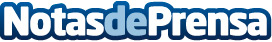 ENTREGA DE LA TRUCHA DE ORO A D. MIGUEL ARIAS CAÑETE.El pasado día 13, en el Lucernario del Ministerio de Agricultura, Alimentación y Medio Ambiente, la Organización de Productores piscicultores junto con la Federación Española de Pesca y Casting hicieron entrega de la Trucha de Oro al Ministro Arias Cañete, en el acto de homenaje que le fue organizado brillantemente por la O.P.P.. Datos de contacto:Federación Española de Pesca y CastingNota de prensa publicada en: https://www.notasdeprensa.es/entrega-de-la-trucha-de-oro-a-d-miguel-arias_1 Categorias: Sector Marítimo http://www.notasdeprensa.es